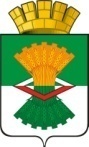 АДМИНИСТРАЦИЯМАХНЁВСКОГО МУНИЦИПАЛЬНОГО ОБРАЗОВАНИЯПОСТАНОВЛЕНИЕ22 марта  2018  года  № 223                                                          п.г.т. МахнёвоОб утверждении Плана мероприятий («дорожной карты») по внедрению Стандарта развития конкуренции на территории Махнёвского муниципального образования в 2017-2018В соответствии с распоряжением Правительства Российской Федерации от 5 сентября 2015 года № 1738-р «Об утверждении стандарта развития конкуренции в субъектах Российской Федераций», руководствуясь Уставом Махнёвского муниципального образования,ПОСТАНОВЛЯЮ: Утвердить прилагаемый План мероприятий («дорожной карты») по внедрению Стандарта развития конкуренции на территории Махнёвского муниципального образования в 2017-2018. Опубликовать настоящее постановление в газете «Алапаевская искра» и разместить на официальном сайте Махнёвского муниципального образования в сети «Интернет».Контроль за исполнением настоящего постановления оставляю за собой.Врип Главы Махнёвскогомуниципального образования	                                                        А.В.Онучин